О внесении изменений в приказ от 24 августа 2017 г. № 161 «Об утверждении методики планирования  бюджетных ассигнований бюджета МОГО «Ухта» на очередной финансовый год и плановый период»В соответствии со статьей 174.2 Бюджетного кодекса Российской Федерации, статьей 27 решения Совета МОГО «Ухта» от 14.05.2008 № 174 «Об утверждении Порядка ведения бюджетного процесса в МОГО «Ухта», в целях организации работы в программном комплексе по планированию бюджета, приказываю:Внести в приказ от 24 августа 2017 года № 161 «Об утверждении методики планирования  бюджетных ассигнований бюджета МОГО «Ухта» на очередной финансовый год и плановый период» (далее – Приказ № 161) следующие изменения:В методике планирования бюджетных ассигнований бюджета МОГО «Ухта» на очередной финансовый год и плановый период, утвержденной Приказом № 161 (приложение):В пункте 6 слова ««АЦК – Планирование»» заменить словами «по планированию бюджета».В пункте 8 слова «с выделением бюджетных ассигнований на исполнение принимаемых обязательств» исключить.В подпункте б) 2) пункта 9.1 слова «k01» заменить словами «k02».Подпункт 3) пункта 10 изложить в следующей редакции:«3) уточнения расходов на очередной финансовый год и первый год планового периода, связанных с реализацией расходных обязательств, финансовое обеспечение которых осуществляется за счет межбюджетных трансфертов, имеющих целевое назначение, в соответствии с проектом закона о республиканском бюджете на очередной финансовый год и плановый период (в случае отсутствия проекта - в соответствии с действующим на текущий финансовый год и плановый период законом о республиканском бюджете), а также за счет иных безвозмездных поступлений, имеющих целевое назначение, - в соответствии с правовым актом и (или) соглашением о предоставлении средств бюджету МОГО «Ухта». В иных случаях предельные объемы бюджетных ассигнований за счет целевых межбюджетных трансфертов предусматриваются только по расходам, осуществляемым за счет средств федеральных субвенций, в объеме доведенных уведомлений по расчетам между бюджетами на текущий финансовый год;».Подпункт 4) пункта 10 изложить в следующей редакции:«4) расходов на второй год планового периода, связанных с реализацией расходных обязательств, финансовое обеспечение которых осуществляется за счет межбюджетных трансфертов, имеющих целевое назначение, в соответствии с проектом закона о республиканском бюджете на очередной финансовый год и плановый период (в случае отсутствия проекта - предусматриваются только расходы, осуществляемые за счет средств федеральных субвенций в размере, предусматриваемом на первый год планового периода при планировании в текущем финансовом году проекта бюджета МОГО «Ухта» на очередной финансовый год и плановый период);».В пункте 18 слова «Российской Федерации и детализирующим кодам расходов, устанавливаемых Финансовым управлением с использованием программного комплекса  «АЦК – Планирование»» заменить словами «с использованием программного комплекса по планированию бюджета».Приложение к Приказу № 161 изложить в редакции согласно приложению к настоящему приказу.Настоящий приказ вступает в силу с момента подписания.Приложение к Приказу от 31 декабря 2019 г. № 251«Приложение к Приказу от 24 августа 2017 г. № 161Предельный объём бюджетных ассигнований на очередной финансовый год и плановый периодрублей.».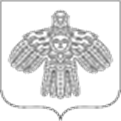 ФИНАНСОВОЕ УПРАВЛЕНИЕ АДМИНИСТРАЦИИ МУНИЦИПАЛЬНОГО ОБРАЗОВАНИЯ ГОРОДСКОГО ОКРУГА «УХТА»ФИНАНСОВОЕ УПРАВЛЕНИЕ АДМИНИСТРАЦИИ МУНИЦИПАЛЬНОГО ОБРАЗОВАНИЯ ГОРОДСКОГО ОКРУГА «УХТА»ФИНАНСОВОЕ УПРАВЛЕНИЕ АДМИНИСТРАЦИИ МУНИЦИПАЛЬНОГО ОБРАЗОВАНИЯ ГОРОДСКОГО ОКРУГА «УХТА»«УХТА» КАР КЫТШЫНМУНИЦИПАЛЬНÖЙ ЮКÖНЛÖНАДМИНИСТРАЦИЯСА СЬÖМ ОВМÖСÖН ВЕСЬКÖДЛАНİН«УХТА» КАР КЫТШЫНМУНИЦИПАЛЬНÖЙ ЮКÖНЛÖНАДМИНИСТРАЦИЯСА СЬÖМ ОВМÖСÖН ВЕСЬКÖДЛАНİН«УХТА» КАР КЫТШЫНМУНИЦИПАЛЬНÖЙ ЮКÖНЛÖНАДМИНИСТРАЦИЯСА СЬÖМ ОВМÖСÖН ВЕСЬКÖДЛАНİН«УХТА» КАР КЫТШЫНМУНИЦИПАЛЬНÖЙ ЮКÖНЛÖНАДМИНИСТРАЦИЯСА СЬÖМ ОВМÖСÖН ВЕСЬКÖДЛАНİН   ПРИКАЗ   ПРИКАЗ   ПРИКАЗ   ПРИКАЗ   ПРИКАЗ   ПРИКАЗ   ПРИКАЗ   ПРИКАЗ31.12.2019 №№251г.Ухта,  Республика КомиИ. о. заместителя руководителя администрации МОГО «Ухта» - начальника Финансового управления администрации МОГО «Ухта»Г.В. Крайн№Наименование кодаКВСРКЦСРКВР (группа)Очередной финансовый годПервый год планового периодаВторой год планового периода12345678